Gymnastics Victoria’s 2023 Advanced Coaching Course 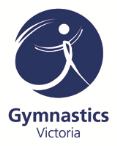 Dear Parent / Guardian,Gymnastics Victoria is running an Advanced Coaching Course Coaching Course as per course details in this form. This coaching accreditation course requires athlete participation for the coach to be able to practice and demonstrate coaching competency. Gymnasts will take an active part in these coaching workshops; please note the workshops/ accreditation courses are not a training session for the gymnasts, these workshops are an educational session for the coaches. During the workshops, there will be downtime for the gymnasts, please ensure they have drink bottles and lunch/snacks. Please note gymnasts will be physically active during demonstrations and with all physical activity there is a risk of post muscle soreness or potential injury. By consenting, it is important you understand your child will be working under the instruction of their coach and qualified workshop presenter.Gymnastics Victoria is committed to providing a Child Safe, Child Friendly environment. Coaches and Presenters are bound by the following policies:I also understand that photos and/or videos will be used by Gymnastics Victoria and external partners for promotional purposes, including posters, newsletters, social media and internal documents.Course Details:Parent ConsentName:	______________________________________Contact Number: ______________________________________Contact E-mail: ______________________________________Relationship to Child: _____________________________________
(please not if this is not also the emergency contact please provide emergency contacts details)I have understood and acknowledged the above information and consent for my Son/Daughter, _________________________ (print child’s name) to take part in Gymnastics Victoria’s Advanced Coaching course as per the details above.Please list any important medical conditions or allergies Child Safe & Child Friendly PolicyPhotographic and Filming PolicyChild Protection Code of ConductChild Safety FrameworkCoaches' Code of BehaviourCoaches' Code of EthicsInclusion PolicyCourse Date: _____/_____/_________Course Time: ________ am/pm to _________ am/pmCourse Location: ________________________________________________________________Course Location: ________________________________________________________________Times the athlete demonstrator must be present: ________ am/pm to _________ am/pmTimes the athlete demonstrator must be present: ________ am/pm to _________ am/pm